Course Map TemplateThis is a template only, can be modified to meet requirements.  This template enables coordinators to graphically represent the constructive alignment and intended teaching sequence (learning design) on a single page word document. This can be printed on an A3 sheet of paper.Course Code:             Course Title:                                               Study Mode: (Blended/online)                          Teaching & LD team:AIM/Vision: Course Prescription:     ASSESSMENT SCHEDULE:                                                                                                INTENDED LEARNING OUTCOMES:Terms of use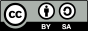 © Rachael Phegan, Stephen Linquist, University of Tasmania. This work is licensed under a Creative Commons Attribution-ShareAlike 4.0 International License.AssessmentGrade %Due dateMap Intended LO’s Week / DateCourse Published
(2 weeks)Week 1IntroductionsWeek 2Week 3Week 4Week 5Week 6  Teaching Break 
(2 weeks)Week 7Week 8 Week 9Week 10 Week 11Week 12Study Week & Exam PeriodIntended Learning OutcomesSummative / Formative
AssessmentAssessment FeedbackLocation / ToolTopics /subtopicsReading/resourcesmultimediaWeekly Learning ObjectivesTasks that students will complete by the end of the week or unit of learningLearning ActivitiesLecture/TutorialCanvas FunctionAsynchronous/synchronousCompletion timeFeedback from asynchronous activity